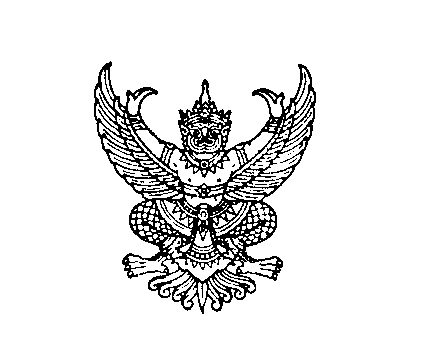 ที่  มท ๐๘๑๖.4/ว						        กรมส่งเสริมการปกครองท้องถิ่น								        ถนนนครราชสีมา กทม. ๑๐๓๐๐						          ตุลาคม  ๒๕๖5เรื่อง	การขับเคลื่อนเชิงนโยบาย “สวัสดิการหนังสือเพื่อเด็กปฐมวัย”เรียน 	ผู้ว่าราชการจังหวัด ทุกจังหวัด สิ่งที่ส่งมาด้วย หนังสือสำนักงานกองทุนสนับสนุนการสร้างเสริมสุขภาพ ที่ สส.วอ. 2565/279                                  ลงวันที่ 14 กันยายน 2565	      จำนวน 1 ฉบับด้วยมูลนิธิสร้างเสริมวัฒนธรรมการอ่านและภาคีเครือข่ายได้จัดเวทีพัฒนาข้อเสนอ           เชิงนโยบาย สวัสดิการหนังสือเพื่อเด็กปฐมวัย เพื่อแก้ปัญหาภาวะถดถอยพัฒนาการการเรียนรู้ของเด็ก (Learning Loss) และผลักดันให้การอ่านเป็นรากฐานแห่งการเรียนรู้ โดยยื่นข้อเสนอเชิงนโยบายเพื่อนำไปสู่การขับเคลื่อนให้เกิดนโยบายสวัสดิการหนังสือเพื่อเด็กปฐมวัย นั้น	กรมส่งเสริมการปกครองท้องถิ่นพิจารณาแล้ว เพื่อเป็นการขับเคลื่อนเชิงนโยบาย “สวัสดิการหนังสือเพื่อเด็กปฐมวัย” จึงขอความร่วมมือจังหวัดแจ้งองค์กรปกครองส่วนท้องถิ่นที่มีสถานศึกษาที่จัดการศึกษาระดับปฐมวัยและศูนย์พัฒนาเด็กเล็กในสังกัด พิจารณาดำเนินการตามข้อเสนอเชิงนโยบายเพื่อสานพลังขับเคลื่อนให้เกิดนโยบายสวัสดิการหนังสือเพื่อเด็กปฐมวัย รายละเอียดตามสิ่งที่ส่งมาด้วย	จึงเรียนมาเพื่อโปรดพิจารณาขอแสดงความนับถือ	อธิบดีกรมส่งเสริมการปกครองท้องถิ่นกองส่งเสริมและพัฒนาการจัดการศึกษาท้องถิ่นกลุ่มงานส่งเสริมการจัดการศึกษาปฐมวัยและศูนย์พัฒนาเด็กเล็ก	โทร. ๐ - ๒๒๔๑ – ๙๐21-3  ต่อ 415โทรสาร ๐ - ๒๒๔๑ – ๙๐21-3  ต่อ 418ไปรษณีย์อิเล็กทรอนิกส์ saraban@dla.go.th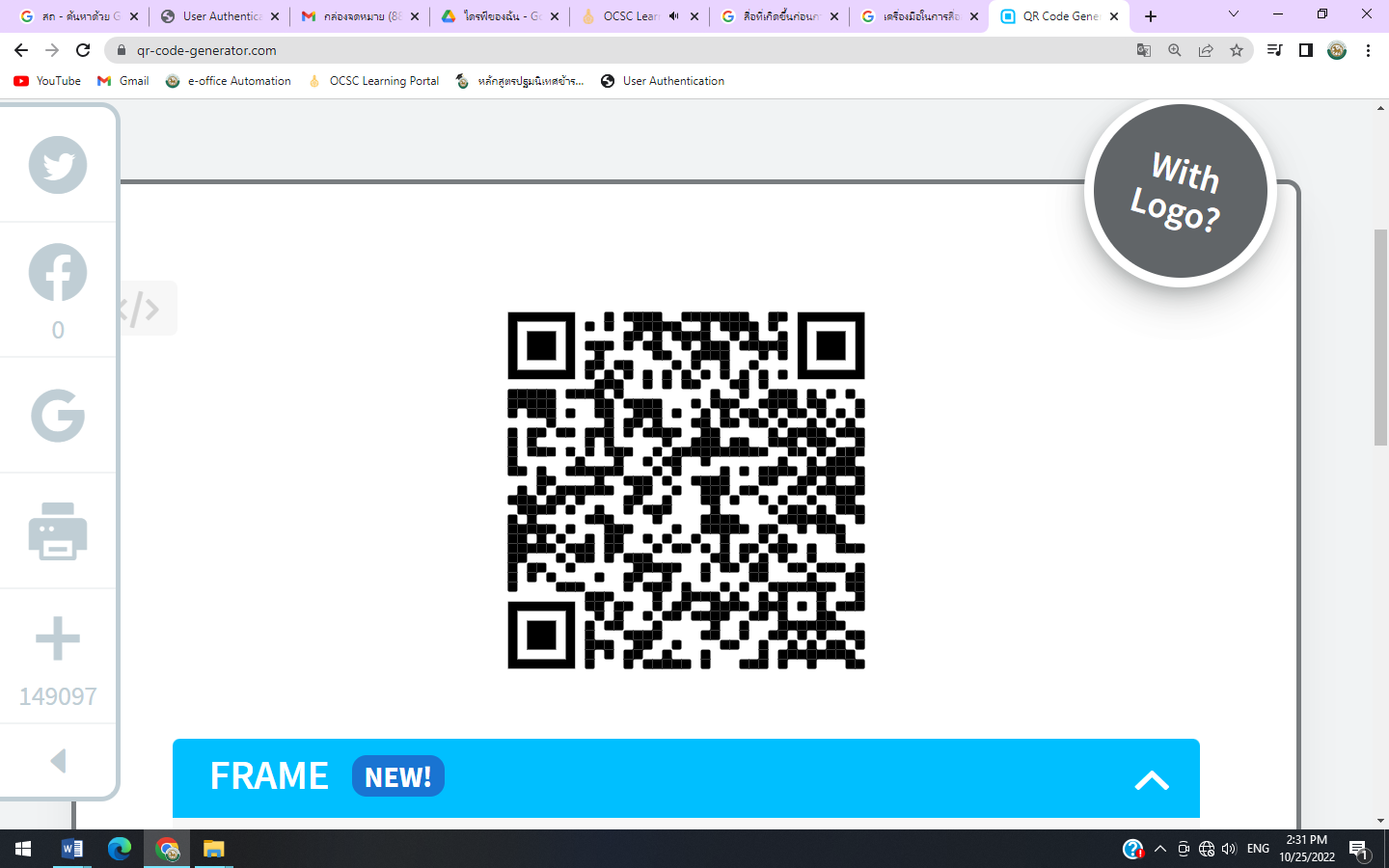 